ANEXO Nº 04Registro Fotográfico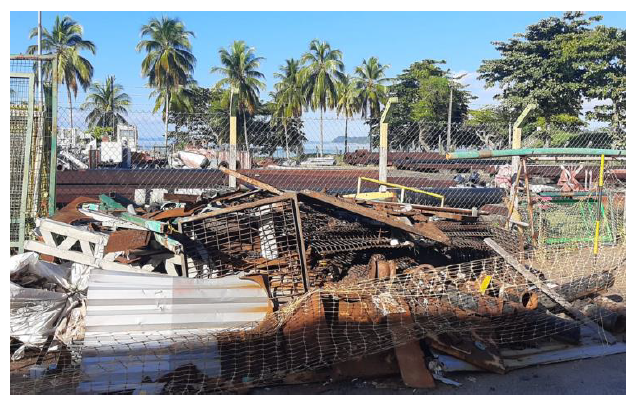 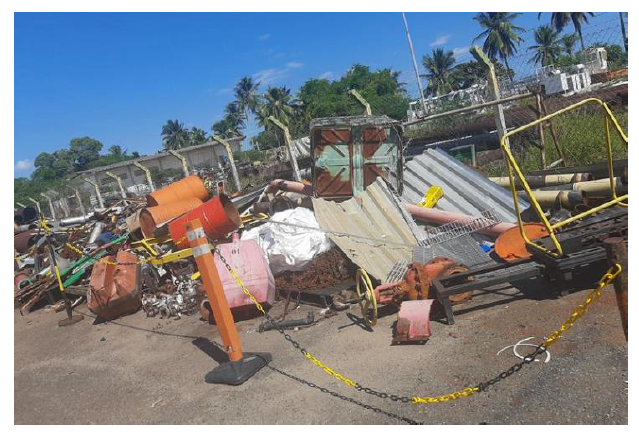 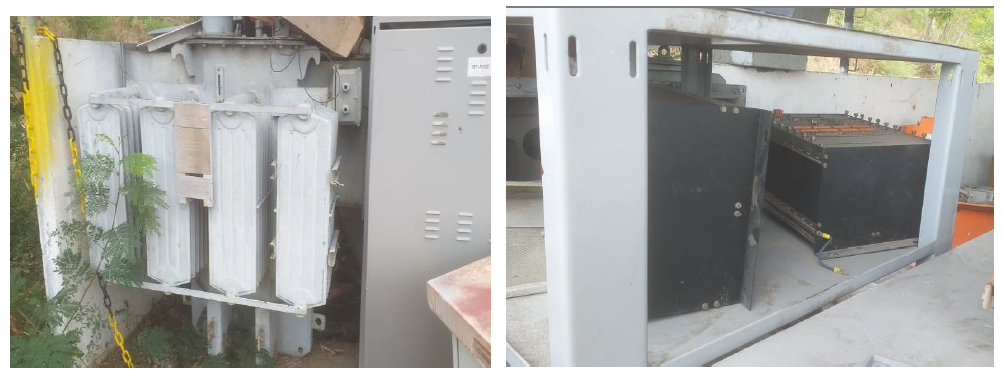 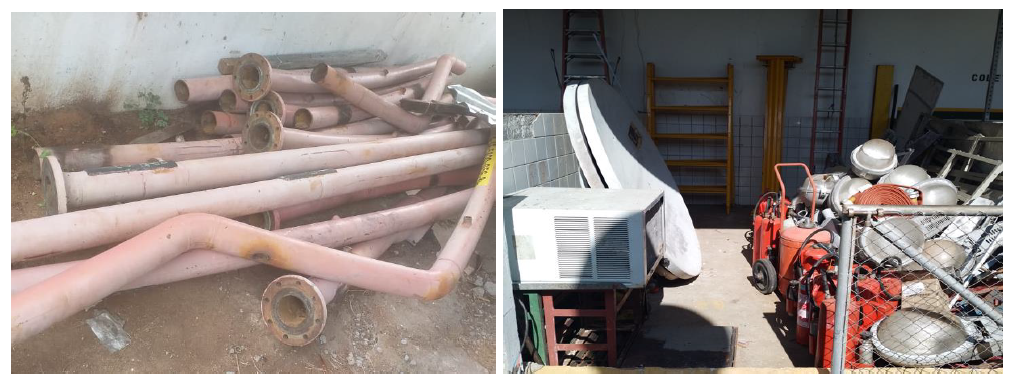 